.WALKS TWICE, ROCKING CHAIR, STEP ½ PIVOT LEFT, SIDE ROCK CROSSSIDE, BEHIND, LEFT CHASSE, RIGHT CROSS ROCK, RIGHT CHASSELEFT SAILOR, RIGHT SAILOR, COASTER STEP, STEP ½ PIVOT LEFTSIDE ROCK CROSS, SIDE ROCK CROSS, MAMBO ½ TURN, STEP ¼ PIVOT, CROSSREPEATSweet Melody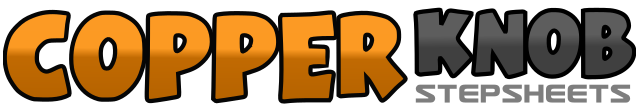 .......Count:32Wall:4Level:Improver.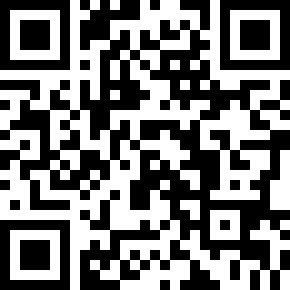 Choreographer:Masters In Line (UK)Masters In Line (UK)Masters In Line (UK)Masters In Line (UK)Masters In Line (UK).Music:Cruisin' - Gwyneth Paltrow & Huey LewisCruisin' - Gwyneth Paltrow & Huey LewisCruisin' - Gwyneth Paltrow & Huey LewisCruisin' - Gwyneth Paltrow & Huey LewisCruisin' - Gwyneth Paltrow & Huey Lewis........1-2Step right forward, step left forward3&4&Rock right forward, recover on left, rock right back, recover on left5-6Step right forward, pivot ½ turn left7&8Rock right to right side, recover on left, cross right over left1-2Step left to left side, cross right behind left3&4Step left to left side, close right beside left, step left to left side5-6Cross rock right over left, recover on left7&8Step right to right side, close left beside right, step right to right side1&2Cross left behind right, step right to right side, step left in place3&4Cross right behind left, step left to left side, step right in place5&6Step left back, close right beside left, step left forward7-8Step right forward, pivot ½ turn left1&2Rock right to right side, recover on left, cross right over left3&4Rock left to left side, recover on right, cross left over right5&6Rock right forward, recover on left, turn ½ right stepping right forward7&8Step left forward, pivot ¼ turn right, cross left over right